吉林大学商学院2021年工商管理硕士(MBA)招生简章吉林大学是教育部直属的全国重点综合性大学，始建于1946年。1960年被列为国家重点大学，1984年成为首批建立研究生院的22所大学之一，1995年首批通过国家教委“211工程”审批，2001年被列入“985工程”国家重点建设的大学，2004年被批准为中央直接管理的学校,2017年入选国家一流大学建设高校。学校学科门类齐全，下设46个学院，涵盖哲学、经济学、法学、教育学、文学、历史学、理学、工学、农学、医学、管理学、艺术学等12大学科门类。吉林大学商学院创建于1993年，是综合性“985”大学中综合型商学院。经过近三十年的快速发展，具备了雄厚的师资力量和国内外影响力，现设八个本科专业，五个学术型硕士专业，三个专业型硕士专业，四个博士学位专业；设有应用经济学和工商管理两个一级学科博士后流动站。数量经济学专业为国家级重点学科。经教育部和国务院学位委员会批准，始办于1997年的吉林大学商学院MBA教育，历经二十余年的实践和探索，秉承“开放式和国际化”的办学理念，努力培养知识积累与能力提升并重、国际视野与本土创新精神兼备、商业能力与社会责任并举的管理精英与未来组织领袖。已为社会培养了近5000名各界精英人才，在社会各领域产生了重要的影响。一、项目特色◇2010—2020年中国最佳MBA项目之一◇2019年度中国商学院最佳MBA项目TOP50◇全国MBA教育指导委员会委员单位◇全国MBA案例大赛东北赛区第一名◇名家大师云集与多学科支撑◇理论功底扎实和实践经验丰富的师资团队◇丰富的人脉资源与交流平台◇系统而实用的课程体系◇专业化的服务与就业指导◇多样化教学方式与丰富的社会实践◇丰富多彩的学生活动与交流形式◇享受终身的校友教育服务二、培养目标培养掌握现代工商管理理论和实践技能，具有创新精神的复合型高层次管理人才。三、招生类别根据教育部规定，MBA分为全日制与非全日制两种培养形式。注：全日制和非全日制MBA，报名条件和流程一致。毕业证书和学位证书具有同等的法律效力和法律地位。非全日制MBA利用周末时间授课，全日制MBA利用周一至周五时间授课。四、非全日制新生奖学金(暂定)为了鼓励更多优秀考生报考吉林大学商学院非全日制MBA，商学院自2010年起设有MBA新生入学奖学金。2013年起逐年扩大了奖学金发放比例，并增设了社会校友奖学金，获奖人数由2010年的占计划人数的3%扩大到2020年的38.7%左右。2021年继续设立非全日制MBA新生奖学金，奖项暂定。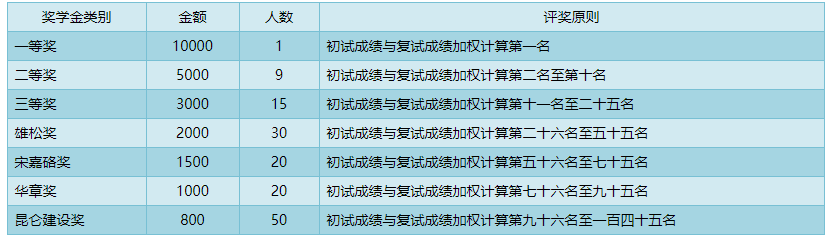 五、招生名额2021年工商管理硕士（MBA）招生计划名额:非全日制320人，全日制19人。（最终以实际录取为准）六、报考条件1.中华人民共和国公民。2.拥护中国共产党的领导，品德良好，遵纪守法。3.身体健康状况符合国家和我校规定的体检要求。4.学历或学位符合如下条件：具有国家承认的大学本科毕业学历后，有三年或三年以上工作经历者（最迟于2018年9月1日及以前获得本科毕业证书)；获得国家承认的大专毕业学历后，具有五年或五年以上工作经历（最迟于2016年9月1日及以前获大专毕业证书)；已获硕士、博士学位，并有两年或两年以上工作经历者（2019年9月1日前获学历学位证书）。七、学制与培养费用学制两年，学费总计6万元/人，入学后可分两次缴纳。八、录取类别与学习方式全日制：须周一至周五全脱产在校上课，可申请寝室在校住宿，自愿调入户口。选择非定向培养的全日制考生，必须将人事档案关系转入吉林大学，毕业后学校发放派遣证，重新就业。非全日制：学习期间可参加工作，利用周末和业余时间上课学习。非全日制MBA考生培养方式为“定向培养”，定向培养不调入人事档案关系,签订三方协议。非全日制MBA分别在长春校本部、珠海校区设置授课点。九、考试报名（网报请选择报考院系代码205商学院）考生报名采取网上报名和现场确认相结合的方式。1．报考吉林大学商学院MBA考生均须登陆教育网http://yz.chsi.cn；或中国研究生招生信息网http://yz.chsi.com.cn进行网上报名。网报日期为2020年10月10日至10月31日,每天9:00-22:00。2．考生需选择户口所在地或工作所在地进行报考考试，详情关注考生所在地省级招生考试管理机构、报考点及报考招生单位的网上公告。3．报考考生在“报考院系”中选择“商学院”（代码205，工商管理硕士专业代码125100）4．现场确认时间由各省级教育招生考试机构根据本地区报考情况自行确定和公布，一般在11月初进行。考生均应在规定时间内在网上或到报考点指定地点现场核对并确认网上报名信息，逾期不再办理。十、考试入学考试分初试和复试。考生应当在2020年12月19日至28日，凭网报用户名和密码登录研招网自行下载打印准考证。1.初试☆初试日期：2021年MBA国家联考时间为2020年12月26日（以准考证时间为准）。☆初试科目：管理类联考综合能力（满分为200分）；英语（或俄语、日语，满分为100分）☆初试地点：考生户口或工作所在地，详细考试地点以准考证为准。☆考试大纲：考试的具体要求见由教育部指定的考试大纲。2.复试复试包括政治理论考试、外语能力测试、综合素质面试和管理案例笔试。☆复试资格：初试成绩达到吉林大学复试录取分数线的考生均可参加复试☆复试时间：2021年3月下旬-4月初☆资格审查：考生报考资格审查于复试时统一进行，吉林大学商学院MBA教育中心将于复试前通知考生复试具体时间地点及有关复试要求等。考生可通过商学院MBA中心通知查询，网址：biz.jlu.edu.cn。十一、录取按照全日制和非全日制的招生计划，分别录取。公平、公正、公开是商学院MBA招生的基本原则，重视考生的职业经验、工作业绩和综合素质。符合规定的报考资格，初试成绩达到吉林大学复试要求的考生可参加复试。通过复试，学校综合评估考生的学习能力和发展潜质，择优录取，宁缺毋滥。凡未被吉林大学商学院录取，但初试成绩在教育部规定的最低录取分数线以上的考生，可以调剂录取至其他招生院校。根据考生意愿，吉林大学商学院将积极协助考生的调剂事宜。十二、课程培养1．商学院MBA注重理论联系实际，强调以知识的掌握、技能的训练和全面素质的培养为原则，掌握工商企业管理的基本理论和概念、掌握决策所必须的基本分析手段和方法。2．课程分为学位课、核心课、专业方向课、实践选修课和名家讲座。核心课为必须掌握的管理、经济、财务等基础知识和技能，学位课及核心课共12门，为26学分；专业方向课则突出不同管理领域内的专业知识和技能，为15学分；实践选修课包括管理沙盘模拟、管理决策模拟、实操技能训练、论文写作指导、名家讲座，为5.5学分。课程学习的总学分不少于45学分。十三、学位授予MBA学制两年，最长四年。在规定年限内修满规定的学分，完成硕士论文并通过论文答辩，经学校审核批准后，授予国家承认的正规硕士研究生毕业证书和工商管理硕士学位证书。全日制和非全日制证书具有同等的法律地位和法律效用。十四、信息咨询及联系方式咨询网址：吉林大学商学院biz.jlu.edu.cn电话:0431-85166123；85166257；85168800QQ交流备考群:1085486002微信公众平台：“吉林大学商学院MBA教育”或“JLU_MBA”办公地址：吉林大学中心校区（南校区）东荣大厦A座（303、305）专业学位招生办公室（长春市前进大街2699号）